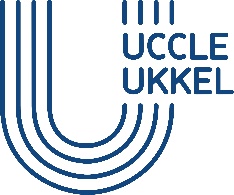 Ukkelse Staten-Generaal :  Inschrijvenformulier terug te sturen naar burgerinspraak@ukkel.brusselsNaam + Voornaam :Email adres: Telefoon nummer (alleen als u kiest voor online deelname en een paar minuten Zoom-training wilt) :Schrijf u in voor de avond(en) van uw keuze (de avonden worden georganiseerd volgens het principe van iteratie, uw deelname aan de vier avonden zal des te rijker zijn maar u kunt slechts naar één avond komen!): 21 september 2021: voorstelling van het proces en eerste uitwisselingen over de behoeften van de gemeente. 28 september 2021: formuleren van de prioritaire problematieken en eerste ideeën. 5 oktober 2021: uitwisselingen met gemeenteambtenaars en vertegenwoordigers van het lokale verenigingsleven en bedenken van concrete oplossingen. Als u lid bent van een Ukkelse vereniging of een buurtcomité collectief, is deze avond speciaal voor u bedoeld! 12 oktober 2021: keuze van de prioritaire concrete oplossingen, voorstelling, dialoog tussen burgers en politici.Keuze voor face-to-face (50 plaatsen beschikbaar*) of online deelname         Face to face         Online*En raison du COVID. Les mesures sanitaires seront d’application. U heeft op elk moment het recht om uw persoonsgegevens in te kijken, te corrigeren of uit te wissen. U heeft ook op elk moment het recht om uw instemming in te trekken of de verwerking van uw gegevens te beperken. De verantwoordelijke voor de verwerking is de gemeente Ukkel (gelegen Jean Vander Elstplein 29 - 1180 Ukkel), die u garandeert dat uw gegevens verwerkt worden overeenkomstig de wetgeving op de privacy en de persoonsgegevens. Voor vragen of om uw rechten uit te oefenen, kunt u contact opnemen met de afgevaardigde gegevensbescherming van de verantwoordelijke voor de verwerking, per mail via privacy@ukkel.brussels of per brief aan de gemeente Ukkel. In geval van klachten is het ook mogelijk beroep aan te tekenen bij de Gegevensbeschermingsautoriteit.